         SIX MONTH ASBESTOS PERIODIC SURVEILLANCE REPORT 				Page 1 of 5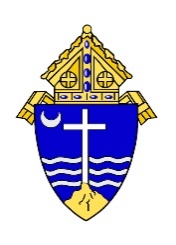 Building Name:  St. Edward Catholic Prep. Academy- formerly St. Joseph	Building Address:  274 Division Street- Elgin, Illinois 60120Name of Person Completing Report:  	Title:   						                       			     Date:                                                    *** Material Condition***                                                        (ND)- Not Damaged          (D)- Damaged           (SD)- Significantly DamagedThe 6-month inspection must be performed and this form(s) completed by your AHERA-trained employee. Form(s) will be completed no later than March 30th and September 30th of each calendar year. The completed inspection form(s) should then be inserted into your Asbestos Management Plan.  A copy of the completed form must also be sent to the Diocesan Property Management Office, attention Brian Heinkel, for insertion into our copy of your Asbestos Management Plan.  NOTE:   If the status of the ACBM has changed, then photograph the area and record the photograph number in the space provided.  Notify the Asbestos Program Manager immediately concerning any changes.	         SIX MONTH ASBESTOS PERIODIC SURVEILLANCE REPORT 				Page 2 of 5Building Name:  St. Edward Catholic Pre. Academy- formerly St. Joseph	Building Address:  274 Division Street- Elgin, Illinois 60120Name of Person Completing Report:  	Title:							                      		     Date:                                                    *** Material Condition***                                                        (ND)- Not Damaged          (D)- Damaged           (SD)- Significantly DamagedThe 6-month inspection must be performed and this form(s) completed by your AHERA-trained employee. Form(s) will be completed no later than March 30th and September 30th of each calendar year. The completed inspection form(s) should then be inserted into your Asbestos Management Plan.  A copy of the completed form must also be sent to the Diocesan Property Management Office, attention Brian Heinkel, for insertion into our copy of your Asbestos Management Plan.  NOTE:   If the status of the ACBM has changed, then photograph the area and record the photograph number in the space provided.  Notify the Asbestos Program Manager immediately concerning any changes.	         SIX MONTH ASBESTOS PERIODIC SURVEILLANCE REPORT 				Page 3 of 5Building Name:  St. Edward Catholic Prep. Academy- formerly St. Joseph	Building Address:  274 Division Street- Elgin, Illinois 60120Name of Person Completing Report:  		Title:							                       		     Date:                                                    *** Material Condition***                                                        (ND)- Not Damaged          (D)- Damaged           (SD)- Significantly DamagedThe 6-month inspection must be performed and this form(s) completed by your AHERA-trained employee. Form(s) will be completed no later than March 30th and September 30th of each calendar year. The completed inspection form(s) should then be inserted into your Asbestos Management Plan.  A copy of the completed form must also be sent to the Diocesan Property Management Office, attention Brian Heinkel, for insertion into our copy of your Asbestos Management Plan.  NOTE:   If the status of the ACBM has changed, then photograph the area and record the photograph number in the space provided.  Notify the Asbestos Program Manager immediately concerning any changes.		         SIX MONTH ASBESTOS PERIODIC SURVEILLANCE REPORT 				Page 4 of 5Building Name:  St. Edward Catholic Prep. Academy- formerly St. Joseph	Building Address:  274 Division Street- Elgin, Illinois 60120Name of Person Completing Report:  	Title:							                     		    Date:                                                    *** Material Condition***                                                        (ND)- Not Damaged          (D)- Damaged           (SD)- Significantly DamagedThe 6-month inspection must be performed and this form(s) completed by your AHERA-trained employee. Form(s) will be completed no later than March 30th and September 30th of each calendar year. The completed inspection form(s) should then be inserted into your Asbestos Management Plan.  A copy of the completed form must also be sent to the Diocesan Property Management.         SIX MONTH ASBESTOS PERIODIC SURVEILLANCE REPORT 				Page 5 of 5Building Name:  St. Edward Catholic Prep. Academy- formerly St. Joseph	Building Address:  274 Division Street- Elgin, Illinois 60120Name of Person Completing Report:  Title:							                       		    Date:                                                    *** Material Condition***                                                        (ND)- Not Damaged          (D)- Damaged           (SD)- Significantly DamagedThe 6-month inspection must be performed and this form(s) completed by your AHERA-trained employee. Form(s) will be completed no later than March 30th and September 30th of each calendar year. The completed inspection form(s) should then be inserted into your Asbestos Management Plan.  A copy of the completed form must also be sent to the Diocesan Property Management.	HA#                  Material DescriptionLocations of materialPreviousCondition     ***  CurrentCondition      ***   Photo#Comments011’x1’ Ceiling Tile- RoughThroughout School Except Kitchen & BathroomsN/AN/AMaterial analyzed to be NON-ACM in 198802PlasterThroughoutNDNDASSUMED-3 Samples NON-ACM in 1988- 5or7 Samples REQUIRED for more than 1000/5000Sqft039”X9” Floor Tile/Mastic- YellowClassroom Grades 1,2 & 7NDNDPreventive Measures… Continue O&M0412”x12” Floor Tile/Mastic- Greenish Gray1st Floor- Classroom Grade 2NDNDNegative in 1988 by PLM method-Both Tile and Mastic to remain ASSUMED until analyzed by TEM059”x9” Floor Tile/Mastic- Brown w/White & Black Marks1st Floor- Kindergarten 2nd Floor- Stairwells, Lounge, Library, Comp RmNDNDPreventive Measures… Continue O&M0612”x12” Floor Tile/Mastic- Tan(Reassigned as Gray- SEE HA#-MFH)Gym(SEE HA#-MFH)N/AN/AHA# 06 Descriptions have been Eliminated and are now Included w/HA# MFH079”x9” Floor Tile- GreenCafeteria, Kitchen, Halls, BasementN/AN/AMaterial Removed/Abated in December 2002, Summer 2004 & 2011089”x9” Floor Tile- Ivory1st & 2nd Floor Hallways, 2nd Floor BookroomNDNDPreventive Measures… Continue O&M Material Removed/Abated from Hallways in December 2002099”x9”Floor Tile/Mastic- Red2nd Floor Classroom Grade 6NDNDMaterial Reportedly Removed/Abated- Material may remain under existing Floor Tile?109”x9” Floor Tile/Mastic- Tan w/Red1st Floor- Classroom Pre-K 2nd Floor- Classroom Grade 8NDNDPreventive Measures… Continue O&M119”x9” Floor Tile/Mastic- BrownBasement- Music Room, Maintenance OfficeNDNDPreventive Measures… Continue O&MMaterial Abated Music Room in February 2014HA#                  Material DescriptionLocations of materialPreviousCondition     ***  CurrentCondition      ***   Photo#Comments12Aircell Pipe InsulationThroughoutNDNDPreventive Measures… Continue O&M13Hard Fittings on Fiberglass LinesThroughoutNDNDPreventive Measures… Continue O&M1412”x12” Floor Tile/Mastic- Gray(Reassigned as HA# MFH)GymSEE HA# MFH)N/AN/AHA# 14 Descriptions have been Eliminated and are now Included Elsewhere- SEE HA# MFH159”x9” Floor Tile MasticThroughoutN/AN/AHA# 15 has been Eliminated and is now Included w/Individual Associated Tiles1612”x12” Floor Tile MasticThroughoutN/AN/AHA# 16 has been Eliminated and is now Included w/Individual Associated Tiles100Aircell Pipe InsulationBoiler Room under ChurchN/AN/AMaterial has been Removed/Abated101Boiler InsulationBoiler Room under ChurchN/AN/AMaterial has been Removed/Abated102Tank InsulationBoiler Room under ChurchN/AN/AMaterial has been Removed/AbatedMFA12”x12” Floor Tile/Mastic- Beige w/Gray FlecksBasementNDNDASSUMED- Preventive Measures… Continue O&MMaterial Identified by MEC in 2012MBAVinyl Wall Base/Mastic- TanBasement & 1st FloorNDNDASSUMED- Preventive Measures… Continue O&MMaterial Identified by MEC in 2012MCA2’x2’ Lay-In Ceiling Tile- RoughBasementN/AN/AAnalyzed to be NON-ACM by True North in 2015Material Identified by MEC in 2012HA#                  Material DescriptionLocations of materialPreviousCondition     ***  CurrentCondition      ***   Photo#CommentsMBBVinyl Wall Base/Mastic- BlackBase- Music Rm, 1st Fl-Gym, Kitchen, Storage, 2nd Fl- Class Grades 5 & 7NDNDASSUMED- Preventive Measures… Continue O&MMaterial Identified by MEC in 2012MFB1” Ceramic Tile/Grout- Light BlueBasement- Girl’s Bathroom, 1st Floor- Locker RoomNDNDASSUMED- Preventive Measures… Continue O&MMaterial Identified by MEC in 2012MFC1” Ceramic Tile/Grout- Gray & BeigeBasement- Boy’s Bathroom, 1st Floor- Bathroom, Foyer Storage RoomNDNDASSUMED- Preventive Measures… Continue O&MMaterial Identified by MEC in 2012MFD1”x2” Ceramic Tile/Grout- Gray & BeigeStairwells, 1st Fl- Boys’ & Girl’s Bathrooms, 2nd Fl- Boy’s BathroomNDNDASSUMED- Preventive Measures… Continue O&MMaterial Identified by MEC in 2012MFE12”x12” Floor Tile/Mastic- Black w/ Beige1st Floor- Foyer & Adjacent StairwayNDNDASSUMED- Preventive Measures… Continue O&MMaterial Identified by MEC in 2012MFF16” Ceramic Tile/Grout- Rust1st Floor- Storage by FoyerNDNDASSUMED- Preventive Measures… Continue O&MMaterial Identified by MEC in 2012MFG12”x12” Floor Tile/Mastic- Beige & Black Flecks1st & 2nd Floor HallwaysNDNDASSUMED- Preventive Measures… Continue O&MMaterial Identified by MEC in 2012MFH12”x12” Floor Tile/Mastic- Beige w/Gray Flecks1st Floor- GymNDNDTile Negative in 1988 by PLM-Both Tile and Mastic to remain ASSUMED- analyze Tile by TEM MethodMaterial Reclassified from HA#06 by MEC in 2012MFJ12”x12” Floor Tile/Mastic- Light Brown Mosaic1st Floor- Kindergarten NDNDASSUMED- Preventive Measures… Continue O&MMaterial Identified by MEC in 2012MFK12”x12” Floor Tile/Mastic- Beige w/ Black2nd Floor- Classroom Grade 5NDNDASSUMED- Preventive Measures… Continue O&MMaterial Identified by MEC in 2012MFL1”x2” Ceramic Tile/Grout- Green2nd Floor- Boy’s BathroomNDNDASSUMED- Preventive Measures… Continue O&MMaterial Identified by MEC in 2012HA#                  Material DescriptionLocations of materialPreviousCondition     ***  CurrentCondition      ***   Photo#CommentsMFM12”x12” Floor Tile/Mastic- Tan w/Brown Flecks2nd Floor- Classroom Grade 7NDNDASSUMED- Preventive Measures… Continue O&MMaterial Identified by MEC in 2012MCBMCD2’x4’ Lay-In Ceiling Tile- Scattered Holes2’x4’ Lay-In Ceiling Tile- Fissures & Pin Holes1st Floor- Kitchen1st Floor- Grade 3, 2nd Floor- Grade 4N/AN/AN/AN/ABoth Analyzed to be NON-ACM by True North in 2015- Material Identified by MEC in 2012MCC1’x1’ Ceiling Tile- Large Holes2nd Floor- Grade 4NDNDASSUMED- Preventive Measures… Continue O&MMaterial Identified by MEC in 2012MFO9”x9” Floor Tile/Mastic- Brown & Black1st Floor- Grade 3, 2nd Floor- Grade 4, StairwellNDNDASSUMED- Preventive Measures… Continue O&MMaterial Identified by MEC in 2012MMAInterior Window Glazing1st & 2nd FloorsNDNDASSUMED- Preventive Measures… Continue O&MMaterial Identified by MEC in 2012MMBPuck Adhesive(Associated with HA# MCC)2nd Floor- Grade 4NDNDASSUMED- Preventive Measures… Continue O&MMaterial Identified by MEC in 2012MFN12”x12” Floor Tile/Mastic- Gray & Beige2nd Floor- Grade 4NDNDMaterial Identified by True North in 2015Material Identified by MEC in 2012MWA4”x4” Ceramic Tile/Grout- Tan w/Brown Border2nd Floor Hallway WallsNDNDASSUMED- Preventive Measures… Continue O&M Material Identified by True North in 2015MFI12”x12” Floor Tile/Mastic- Brown w/White Marks2nd Floor- 6th Grade RoomNDNDASSUMED- Preventive Measures… Continue O&M Material Identified by True North in 2015MFP15”x15” Ceramic Tile/Grout- Tan w/Wavy PatternBasement Hall Outside of Computer RoomNDNDASSUMED- Preventive Measures… Continue O&M Material Identified by True North in 2015MFQ12”x12” Floor Tile/Mastic- Blue & GrayOn sides of Gym & Free Throw Area, Kitchen, Hallway off of GymNDNDASSUMED- Preventive Measures… Continue O&M Material Identified by True North in 2015HA#                  Material DescriptionLocations of materialPreviousCondition     ***  CurrentCondition      ***   Photo#CommentsMBCVinyl Wall Base/Mastic- Brown1st Floor- Grade 3NDNDASSUMED- Preventive Measures… Continue O&M Material Identified by True North in 2015MCF2’x2’ Ceiling Tile-Large and Small PinholeHallway at north end of office areaNDND5Analyzed- By True North on July 28th,2020 to be NON-ACM- Identified by True North July 2020MCE2’x2’ Ceiling Tile-Fissure w/PinholeLocated in Principal’s office, and main office areas in the hallway at south end of office areNDND4Analyzed- By True North on July 28th, 2020 to be NON-ACM- Identified by True North July 2020MMDStair tread- Light Brown w/Cream Located at the south exterior entrance of the office areaNDND6Analyzed- By True North on July 28th , 2020 to be NON-ACM-  Identified by True North July 2020MFG12x12 Floor Tile/Mastic-Beige & Black FlecksLocated within the south and east office entrancesNDND3Analyzed- By True North on July 28, 2020 to be NON-ACM-  Identified by True North July 2020MFR12x12 Floor Tile/Mastic-Cream w/Brown StreaksLocated in main office hallwayNDND7ASSUMED- Preventive Measures... Continue O&M Material Identified by True North July 2020MFS9’x9’ Floor Tile/ Mastic-GreenLocated in the transition hallway at north end of office area. Now under wood laminate vinyl floorNDND8ASSUMED-Preventive Measures...Continue O&M Material Identified by True North July 2020MFT9’x9’ Floor Tile/ Mastic-RedLocated in the transition hallway at the north end of office area now under wood laminate vinyl floorNDND9ASSUMED-Preventive Measure...Continue O&M Material Identified by True North July 2020MFU9’x9’ Floor Tile/ Mastic-Dark Brown w/Peach & Cream StreaksLocated in principal’s office, conference room, bookkeeper office, technology room, & Tittle I rooms under carpet/wood floorNDND1Floor Tile- 10% Chrysotile Mastic- 2% Chrysotile- Material Identified by True North July 2020MMCInterior Window Glazing-WhiteLocated in Pre-K and music room exterior windowsNDND2Analyzed- By True North on July 28,2020 to be NON-ACM-  Identified by True North July 2020MGF12x12 Floor Tile/Mastic Beige & Black FlecksLocated within the south and east office entrancesNDND3Analyzed-By True North on July 28,2020 to be NON-ACM-  Identified by True North July 2020